Appel à projets “Oui, si”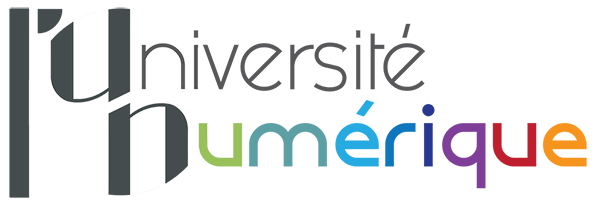 DOSSIER DE CANDIDATUREDate limite de dépôt : 17 septembre 2018Intitulé exact du projetI) PORTAGE DU PROJETEtablissement porteurResponsable (le responsable est obligatoirement rattaché à l’établissement porteur)PartenariatsII) DESCRIPTION DU PROJETPrésentation des objectifs et modalités du projet (20 lignes minimum). Il s’agira notamment de présenter, de façon aussi précise et détaillée que possible, les objectifs du projet, mais également les ressources pédagogiques qu’il suppose, les modalités de leur élaboration et les conditions pratiques de leur utilisation.Articulation du projet avec des ressources UNT préexistantesTypes de ressources produites (ressources autonomes, cours complet, modules éditorialisés, MOOC, SPOC, etc.)III) OBJECTIFS PEDAGOGIQUESPrésentation des objectifs pédagogiques (Formuler les objectifs détaillés et la valeur ajoutée pédagogique de la production et/ou de ses différentes parties)Modalités d’usages (établissements et formations identifiés, types d’usages…)IV) DESCRIPTIF TECHNIQUE DE LA PRODUCTIONPrésentation des modalités techniques de réalisation du projet et des ressources produites (Indiquer, de façon détaillée, les modalités de réalisation du projet : entité(s) en charge de la réalisation technique, outils employés, modalités d’accessibilité handicap, etc.)V) DISPOSITIF D’ÉVALUATION DE LA PRODUCTIONOutil prévu pour garantir le suivi statistiqueDispositif d’évaluation de la qualité envisagéVI) DISPOSITIF D’ESSAIMAGEModalités d’essaimage prévuesEtablissement(s) susceptibles d’être concernés par l’essaimageVII) CALENDRIER PRÉVISIONNEL ET RÉPARTITION DES TÂCHESVIII) FINANCEMENTPrésenter un tableau de financement détaillé, en identifiant précisément les dépenses de personnels (enseignants-chercheurs, personnels administratifs), et en indiquant, le cas échéant, les frais de fonctionnement, frais de mission, les droits d’auteurs.Les co-financement (à hauteur de 50% minimum) doivent être également précisés.Tableau de financementSynthèse du financementCoût total du projet en euros :Montant en euros de la demande de soutien à l’UNT :Commentaires éventuels :Visa du chef d’établissement de l’établissement porteur du projetPar la présente signature, le chef d’établissement ou son représentant donne son accord pour que son établissement soit porteur du projet, en assure la gestion financière et s’engage à produire et à livrer à l’UNT, dans les délais et conditions impartis, la ressource qui a reçu un avis favorable pour un subventionnement de l’UNT.L'établissement porteur du projet s'engage à livrer la ressource numérique pour un accès libre sur le portail de l’UNT.Nom et prénomStatut et fonctionsMél. / Tél.Etablissements partenaires du projetFormation(s) concernée(s) le cas échéantNom et rôle des participantsPhase (qualifiée)PériodeNature des opérationsCachet de l’établissement :Prénom :Nom :Fonction :Date :Signature